Alfred William EvansAlfred William Evans, born in about 1883, was the son of Alfred and Emily Evans and grew up in London. On 29 September 1907 Alfred married Gertrude Annie Pengilly. They had three children, Rosina born in 1910, Alfred born in 1911 and Albert born in 1914. In 1911 Alfred and Gertrude were living with their first child at 6 Woburn Mews, Woburn Place, Russell Square, London and Alfred was employed as a greengrocer’s car man. Alfred enlisted as a volunteer in London on 3 September 1914, stating that he had already served in the Rifle Brigade in 1906. At the time he enlisted he was living in the Watford area.  He served as Rifleman Z/1863 on the Western Front and was declared missing and presumed dead at Neuve Chapelle in France on 10 March 1915. He is remembered with honour at Le Touret Memorial in France. He is commemorated on the memorial at St Matthew’s Church, Oxhey. Gertrude and his children lived at 92 Villiers Road, Oxhey and Albert may have lived there too. The vicar of St Matthew’s signed a document confirming Gertrude’s relationship with Albert so she could claim his effects.  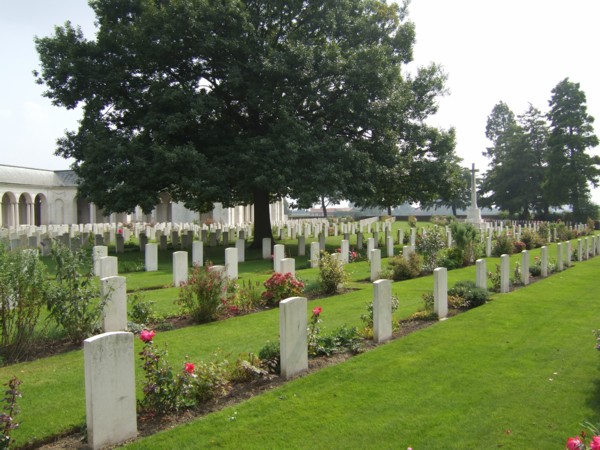 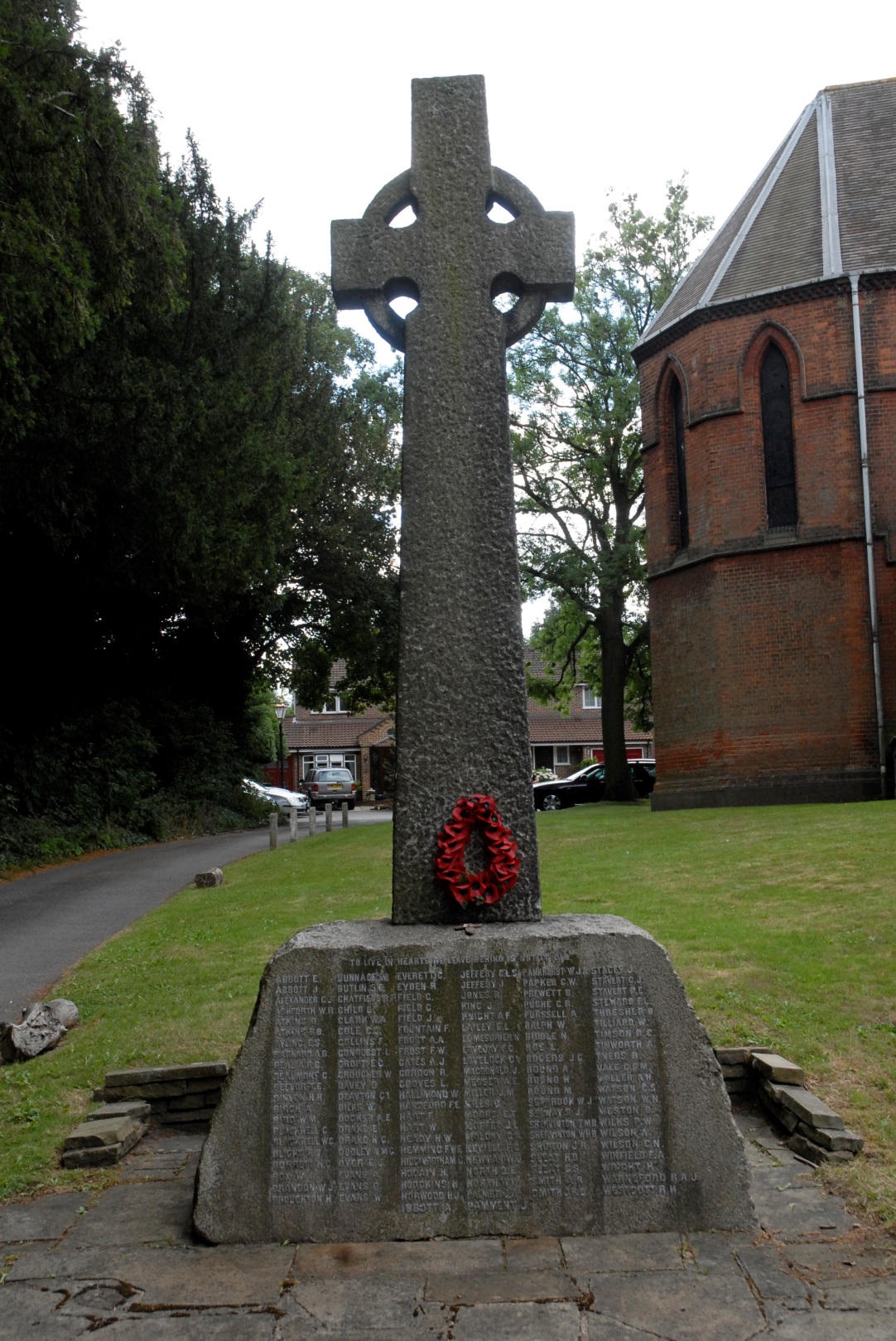 